Планируемые результаты предметного курса «Практический курс географии»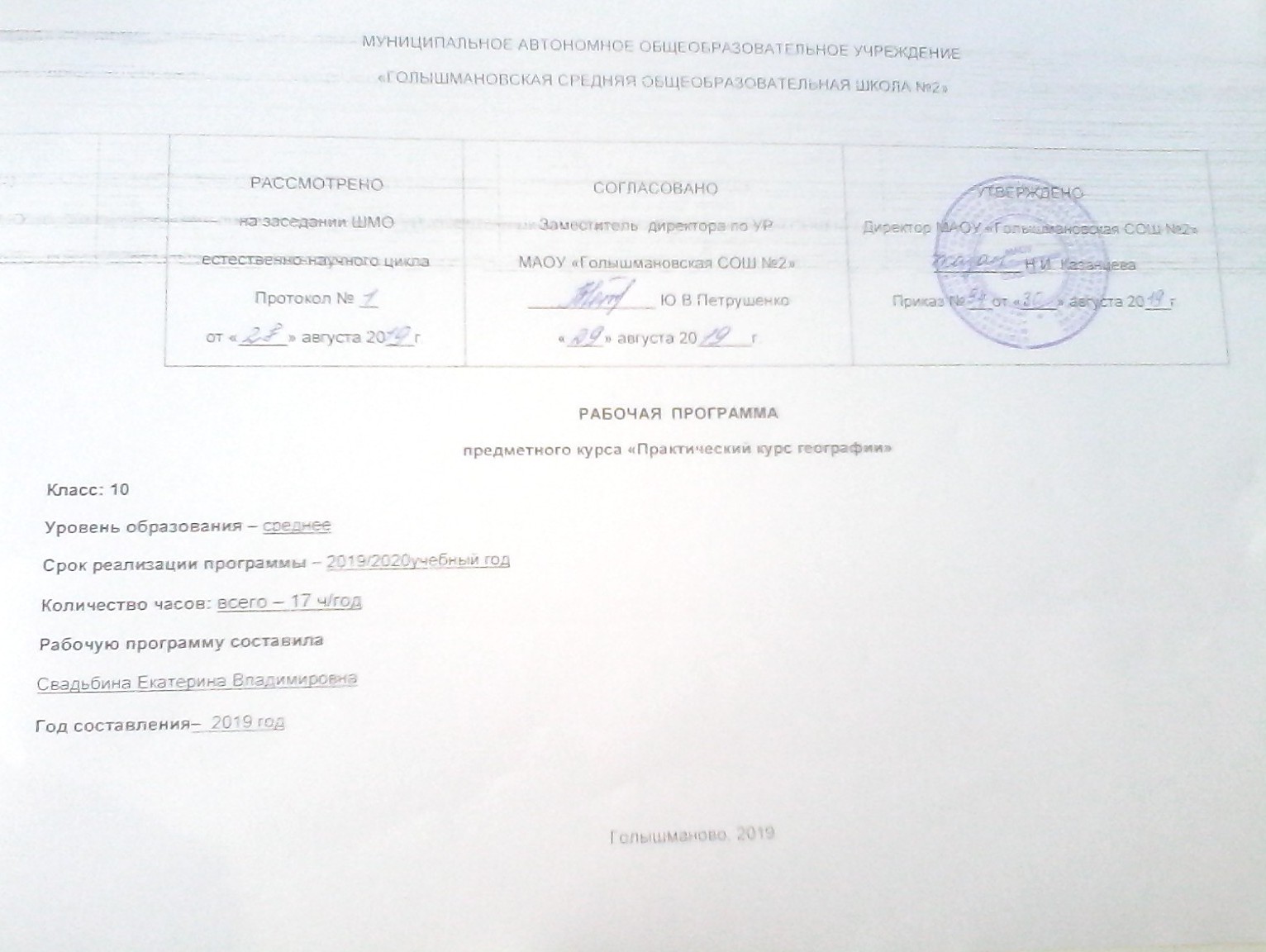 В соответствии с ФГОС, личностным результатом обучения географии является формирование всесторонне образованной, инициативной и успешной личности, обладающей системой современных мировоззренческих взглядов, ценностных ориентаций, идейно-нравственных, культурных и этических принципов и норм поведения.        Формирование личностных результатов выражает:– умение формулировать своё отношение к актуальным проблемным ситуациям;– умение толерантно определять своё отношение к разным народам;– умение использовать географические знания для адаптации и созидательной деятельности.        Метапредметными результатами изучения курса географии является формирование универсальных учебных действий (УУД).Регулятивные УУД выражаются в способности к самостоятельному приобретению новых знаний и практических умений, умении управлять своей познавательной деятельностью; умении организовывать свою деятельность, определять ее цели и задачи, выбирать средства реализации цели и применять их на практике, оценивать достигнутые результаты.Формированию регулятивных УУД служат технология проблемного диалога и технология оценивания образовательных достижений (учебных успехов).Познавательные УУД:– формирование и развитие посредством географического знания познавательных интересов, интеллектуальных и творческих способностей учащихся;– умения вести самостоятельный поиск, анализ, отбор информации, её преобразование, сохранение, передачу и презентацию с помощью технических средств и информационных технологий.Результатом формирования познавательных УУД являются:– осознание роли географии в познании окружающего мира и его устойчивого развития;– освоение системы географических знаний о природе, населении, хозяйстве мира и его отдельных регионов, на основе которых формируется географическое мышление учащихся;– использование географических умений для анализа, оценки, прогнозирования современных социоприродных проблем и проектирования путей их решения;– использование карт как информационных образно-знаковых моделей действительности.Коммуникативные УУД:Самостоятельно организовывать учебное взаимодействие в группе (определять общие цели, распределять роли, договариваться друг с другом и т.д.).Отстаивая свою точку зрения, приводить аргументы, подтверждая их фактами.В дискуссии уметь выдвинуть контраргументы, перефразировать свою мысль (владение механизмом эквивалентных замен).Учиться критично относиться к своему мнению, с достоинством признавать ошибочность своего мнения (если оно таково) и корректировать его.Понимая позицию другого, различать в его речи: мнение (точку зрения), доказательство (аргументы), факты; гипотезы, аксиомы, теории.Уметь взглянуть на ситуацию с иной позиции и договариваться с людьми иных позиций.Средством формирования коммуникативных УУД служат технология проблемного диалога (побуждающий и подводящий диалог) и организация работы в малых группах, а также использование на уроках элементов технологии продуктивного чтения.Предметными результатами изучения курса «География» являются следующие умения:– осознание роли географии в познании окружающего мира:– объяснять роль различных источников географической информации.– освоение системы географических знаний о природе, населении, хозяйстве мира:– объяснять географические следствия формы, размеров и движения Земли;– формулировать природные и антропогенные причины изменения окружающей среды;– выделять, описывать и объяснять существенные признаки географических объектов и явлений.– использование географических умений:– находить в различных источниках и анализировать географическую информацию;– составлять описания различных географических объектов на основе анализа разнообразных источников географической информации;– применять приборы и инструменты для определения количественных и качественных характеристик компонентов природы.– использование карт как моделей:– определять на карте местоположение географических объектов.– понимание смысла собственной действительности:– определять роль результатов выдающихся географических открытий;– использовать географические знания для осуществления мер по сохранению природы и защите людей от стихийных природных и техногенных явлений;– приводить примеры использования и охраны природных ресурсов, адаптации человека к условиям окружающей среды.СодержаниеВведение История термина «география» и основатели географической наукиГеография и землеведение (физическая география «Основы науки»: теории происхождения Земли и Солнечной системы, строение Земли, географическая оболочка. Гео- и гелиоцентрические системы.География и астрономия Понятие «Вселенная», «Солнечная система». Небесные тела: планеты и их спутники, звезды, кометы, астероиды. «Черные дыры». Значение изучения других планет для Земли. Зодиакальные созвездия. Дни равноденствия и солнцестояний. Астрономия и народы мираГеография и геология и геоморфо-логия Понятие терминов «геоморфология» и «геология», связь трех наук. Внутренние процессы Земли – вулканизм, землетрясения. Теория литосферных плит А.Вегенера. Стратиграфия и петрология.  Уникальный рельеф Земли. Внешние процессы рельефообразования (выветривание)География и картография Понятие «географическая карта» - история, значение, виды. Проекции карт( коническая, цилиндрическая , азимутальная, проекция Меркатора). Содержание карты: легенда, масштаб, координатная сетка. Основные отличия карты от топоплана. Глобус. Топография. Геодезия. Профессии топографа, картографа и геодезиста.География и топонимика Понятие термина «топонимика», «топоним», виды топонимов. Изучение топонимов (на выбор учащихся).География и биология (биогеография Понятие термина «биогеография», «биоценоз», «биотические и абиотические факторы среды». Теории происхождения жизни на Земле. Эволюция жизни на Земле. Влияние факторов географической среды на распространение организмов на Земле. Генетика. Клонирование: за и противГеография и демография Понятие терминов «демография», «популяция», «воспроизводство», «миграция». Население Земли: численность, типы и стадии воспроизводства», поло-возрастной состав, национальный и религиозный состав, миграции, «горячие точки» планеты. Населенные пункты. Расселение населения мира. Демографические проблемы. Демографическая политикаГеография и история История географии. Историческая география. История географии в разные эпохи – эллинизм, средние века, эпоха Возрождения, конец 19-начало 20 вв. Легендарные географы: Аристотель, Эратосфен, К.Птолемей, Н.Коперник, М.Поло, А.Никитин, Дж. Кук, Х.Колумб, Ф.Магеллан, М.Ломоносов, А.Гумбольдт, Н.Вавилов  и др.География и физика Геофизика. Физические процессы в географии: магнитное поле Земли, атмосферное давление, влажность воздуха, метаморфические процессы, северное сияние, радуга, конденсация, испарение,  свойства океанической воды, озон и озоновый слой, сила Кориолиса. Изучение внутреннего строения Земли и глубин океанов. Сейсморазведка.  Компас. Барометр. ГигрометрГеография и химия Химические элементы на Земле. Таблица Д.И. Менделеева. Редкие и ценные металлы на Земле. Месторождения основных полезных ископаемых. Происхождение полезных ископаемых. Парниковый эффект. Очистка питьевой воды. Искусственные вещества: каучук, целлюлоза, полимеры и их значение. Влияние ГМО, ДДТ, ядохимикатов  на окружающую среду. Химическое выветривание – карст. Химическая промышленность: отрасли, распространение, значениеГеография  и медицина  Медицинская география. Влияние природных условий на жизнь и здоровье человека. Антропоклиматическое районирование. Адаптация. Эпидемии. Очаги болезней человечества: холера, «желтая лихорадка», «сибирская явка». Составление и значение медико-географических карт.География и информатика Геоинформатика. Геоинформационные системы. 3d-модели. Спутниковое наблюдение:GPR, Глонасс. Обработка и хранение географической информацииГеография и экология Экология. Понятие термина «Геоэкология»,история появления, основоположник. Взаимодействие геосистем. Экологические факторы Земли: биотических и абиотических. Основные направления геоэкологических направлений. Экологические проблемы Земли.  География и культура Понятие «культура». «Культурный ландшафт». Эстетическое восприятие ландшафтов Земли. Рекреация и отдых. Знакомство с бытом и культурой разных стран: поэзия, литература, музыка, живопись. Влияние географических условий на культуру разных народов. Древни цивилизации Земли.География и политика (политическая география «Политическая география». «Геополитика». Формирование политической карты мира. Политическое устройство стран мира. Политические режимы стран мира. АТУ стран. Международные отношения. Интеграция. Международные организации – военные, политические, экономические. «Горячие точки» планеты.География и экономика (экономическая география Экономическая география: понятие, история появления, основоположники науки. Система «природа-человек-хозяйство». Типы экономик стран. География промышленности. Территориальная организация промышленности. Структура экономики: промышленность, сельское хозяйство, транспорт. Экономика России Учебно-тематический план№Тема раздела, урокаКоличество часов1География и землеведение (физическая география) 12География и астрономия 13География и геология и геоморфо-логия14География и картография 15География и топонимика16География и биология (биогеография)17География и демография 18География и история19География и физика 110География и химия111География  и медицина. 112География и информатика113География и экология114География и культура115География и политика (политическая география)116География и экономика (экономическая география)117Защита творческих проектов1Календарно-тематическое планированиеКалендарно-тематическое планированиеКалендарно-тематическое планированиеКалендарно-тематическое планированиеКалендарно-тематическое планированиеКалендарно-тематическое планированиеКалендарно-тематическое планирование№ п/п№ п/пТема занятияТема занятияДатаДатаВиды деятельностиВиды деятельностиДомашнее задание№ п/п№ п/пТема занятияТема занятияпланфактВид контроля, измерителиТребования к уровню подготовки обучающихсяДомашнее задание11География и землеведение (физическая география) География и землеведение (физическая география) фронтальный опрос, письменные индивидуальные заданияЗнать: термин «география», имена основоположников науки.Знать: теории происхождения Земли Канта-Лапласа, О.Ю. Шмидта, строение Солнечной системы, строение Земли, понятие «ПТК», «географическая оболочка»Понимать: уникальность Земли как планеты, значение физических процессов, протекающих внутри ЗемлиПодготовить материал по темам: «Зодиакальные созвездия», «Астрономия у народов мира» 22География и астрономия География и астрономия Индивидуаль-ный опрос, фронтальный опросЗнать: понятия «Солнечная система», «звезда», «планета», «комета», «Зодиакальные созвездия», «эклиптика». Понимать: значение астрономических наблюдений в осознании  географических процессов: вращение Земли, приливы и т.д. Подготовить материал по теме «Шкала Мооса», «Уникальные объекты Земли».33География и геология и геоморфо-логияГеография и геология и геоморфо-логияФронтальный опрос, тестыЗнать: понятия «геоморфология», «геология», «платформа», «сейсмические пояса», «карст»  Понимать: внутренние процессы Земли, сущность физического, химического и биологического выветривания Подготовить материал по темам «Эволюция карт», «Эволюция глобуса». 44География и картография География и картография Индивидуальный опрос, письменные заданияЗнать: понятие «карта», виды и значение карт, понятие «нивелир», «теодолит», «кадастр».  Различать виды карт и картографических проекций, выявлять связь географии с картографией и геодезией.  Подготовить материал по темам «Происхождение названия «Саратов», «Происхождение топонима» (на выбор учащегося)55География и топонимикаГеография и топонимикаТестыЗнать: понятия «топонимика», «топоним», виды топонимов, происхождение топонима «Саратов», «Волга», «Россия» и др. Подготовить материал по темам «Теория Ч.Дарвина», «Личность Ч.Дарвина», «К.Линней»,  «Родины культурных растений»66География и биология (биогеография)География и биология (биогеография)Индивидуальный опрос, письменные заданияЗнать: понятия «биогеография», «биогеоценоз», «эволюция», родины культурных растений. Понимать: роль влияния факторов среды на распространение живых организмов.Подготовить материал по темам «Религии мира», «Уникальные представители человечества», «демографические проблемы».7 7 География и демография География и демография Тесты, устный опросЗнать термины «демография», «популяция», «воспроизводство», «демографическая политика», «миграция», типы воспроизводства, стран-лидеров по численности населения и города-миллионеры и показывать их на карте.  Подготовить материал по темам «Изобретение географических приборов», «Значение открытия Х.Колумбом Нового Света», «М.Ломоносов»88География и историяГеография и историяУстный и письменный опросЗнать: основные этапы эволюции географической науки. Имена географов и ученых, внесших наибольший вклад и развитие науки.Подготовить материал по темам : «Полюса Земли – магнитные  и географические», «Изобретение компаса», «Оптические явления на Земле».99География и физика География и физика Тесты, индиви-дуальный опросПонимать: сущность физических процессов на Земле, знать: понятия «геофизика», «барометр», «гигрометр», «озоновый слой», «компас», «сила Кориолиса». Подготовить материал по темам  «Самые редкие и ценные металлы на Земле», «ДДТ в Антарктиде», «Искусственный каучук», «Влияние ГМО на окружающую среду».10 10 География и химияГеография и химияПисьменные задания, опросЗнать: самые распространенные элементы на Земле, классификацию металлов, сущность и значение химической промышленности. Химические процессы на Земле – растворение, горение. Понимать сущность и значение парникового эффекта на Земле, влияние искусственных веществ на ОС.Подготовить материал по темам «Самые страшные болезни человечества», «Условия жизни в развитых и развивающихся странах», «Главные очаги болезней на Земле».1111География  и медицина. География  и медицина. Тесты, устный опросЗнать: понятия «Медицинская география», «Антропоклиматическое районирование», основные источники и очаги болезней. Понимать: медико-географические карты. Подготовить материал по темам «Отличие GPS от Глонасс», «Использование ГИС в жизни»1212География и информатикаГеография и информатикаИндивидуальный опрос, тестыЗнать: понятие «Геоинформатика», «геоинформационная система». Искусственные спутники Земли. Подготовить материал по темам «Экологические проблемыЗемли», «Демографическая проблема», «Проблема разоружения», «Продовольственная проблема».1313География и экологияГеография и экологияПисьменные задания, устный опросЗнать: понятия «геоэкология», «экологические проблемы», «биотические и абиотические факторы». Подготовить материал по темам «Музыка», «Живопись», «Архитектура» (любой страны на выбор учащегося)14 14 География и культураГеография и культураУстный опрос, тестыЗнать: понятия «культура», «культурный рельеф», специфические черты культуры разных народов мира. Подготовить материал по темам «НАТО и ОВД», «Монархии мира», «Горячие точки мира».1515География и политика (политическая география)География и политика (политическая география)Индивидуальный опрос, тестыЗнать: понятие «геополитика», «республика», «монархия», «унитарное государство», «федерация», «доминион», «метрополия», «протекторат», «анклав». Региональные группировки стран, Подготовить материал по темам «Типы экономик в современных странах мира», «Особенности транспорта России» 1616География и экономика (экономическая география)География и экономика (экономическая география)Устный опрос, письменные заданияЗнать: сущность понятия «экономическая география», типы экономик стран, структуру экономики, основные промышленные центры добычи и переработки ресурсов России, ж/д магистрали, морские и речные порты России. Отметить на контурной карте основные ж/д магистрали, речные и морские порты России. 1717Защита творческих проектовЗащита творческих проектов